ПОЛОЖЕНИЕо проведении I общелагерного районного спортивного забега с препятствиями «Экстремалы удачи-2019»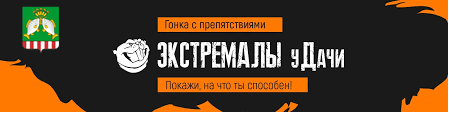 Казанский районЦЕЛИ И ЗАДАЧИ1.1. Спортивное мероприятие физкультурно-оздоровительной направленности общелагерного районного спортивного забега с препятствиями «Экстремалы удачи-2019» -(далее-Забег) бег по пересеченной местности с преодолением искусственных и естественных препятствий проводится с целью:1.1.1. пропаганды здорового образа жизни среди детей и подростков;1.1.2. популяризации спорта в Казанском районе;1.1.3. выявления наиболее физически подготовленных участников.СРОКИ И МЕСТО ПРОВЕДЕНИЯЗабег проводится 24 июня, 16 июля и 8 августа 2019 года в с. Казанское на территории спортивного комплекса и прилегающей территории. Начало регистрации 09:30. Начало забегов 10:00.Оргкомитет Забега имеет право на изменение даты и места мероприятий и обязуется анонсировать их в срок не менее трех рабочих дней.Оргкомитет Забега имеет право на внесение правок и дополнений в Положение о общелагерного районного спортивного забега с препятствиями «Экстремалы удачи-2019»  до 21 июня 2019 года.Вся дополнительная информация по организации и проведению общелагерного районного спортивного забега с препятствиями «Экстремалы удачи-2019», будет освещаться в группе Казанская районная ДЮСШ https://vk.com/public173140422 а также дополнительным Приложением к данному Положению. ОРГАНИЗАТОРЫ ЗАБЕГАОбщее руководство подготовкой и проведением Забега осуществляется МАУ ДО «Казанская районная ДЮСШ».  Непосредственное проведение Забега возлагается на Главную судейскую коллегию (ГСК) общелагерного районного спортивного забега с препятствиями «Экстремалы удачи-2019».ТРЕБОВАНИЯ К УЧАСТНИКАМК участию допускаются лица возрастной группы 12-16 лет.Забег проводится в категории:- командный забег (Состав команды 6 человек, из которых не менее 2 девочек).4.3. Команды формируются на базах лагерей дневного пребывания.4.4. Команды должны иметь название, единую форму или отличительную атрибутику.4.5. Разрешается иметь на дистанции флаги команды или лагеря дневного пребывания.ПРОГРАММА И УСЛОВИЯ ПРОВЕДЕНИЯПрограмма Забега включает в себя преодоление естественных преград и искусственных препятствий на протяжении всей дистанции, ограниченной специальной разметкой.Оргкомитет Забега вправе изменять протяженность трассы и количество заданий до их анонсирования участникам.Перед Забегом участники обязаны ознакомиться с Правилами прохождения препятствий.Участники имеют неограниченное количество попыток для прохождения одного препятствия, прежде чем перейти к другому. Если индивидуальный участник не может пройти препятствие или отказывается продолжать дистанцию, судья имеет право снять  полностью команду с Забега. После прохождения каждого препятствия Команда
обязана удостовериться у Судьи, что препятствие, пройдено, верно, и можно продолжать движение к следующему препятствию.Команда обязана стартовать, проходить препятствия, финишировать вместе (всеми участниками Команды). Команде, финишировавшей не полным составом, начисляется 30 секунд штрафа.Каждое препятствие проходится всеми членами команды и полностью под контролем Судьи, курирующего препятствие.В случае получения травмы Участником Судья принимает решение о направлении данного Участника к уполномоченному представителю медицинской службы и снятии по состоянию здоровья. Замена снятого Участника невозможна, и команда может продолжить участие меньшим составом вне зачета.Снятие Участника или Команды во время прохождения трассы (задания) может быть осуществлена Судьей, или Главным судьей за нарушение правил безопасности или представление опасности другим участникам ЗабегаИзменение состава Команды в процессе прохождения трассы запрещено.За неспортивное поведение (споры, насмешки, оскорбления или физическое насилие по отношению ко всем присутствующим) Команда или Участники могут наказываться дисквалификацией.Участники несут ответственность за поведение своих представителей, группы поддержки и гостей. Если поведение кого-либо из указанной группы признается ГСК неспортивным или создающим помехи для организации и проведения Забега, к этой Команде могут быть применены дисциплинарные меры.Участники допускаются к соревнованиям только при наличии у них спортивной формы и спортивной обуви, не создающей помех оценке выполнения заданий.В Забеге разрешается использование эластичных бинтов, напульсников, перчаток, тейпов, компрессионной одежды, шапок, защиты паха, ног и рук. Не разрешается использование лямок, резинок, а также любых других вспомогательных средств при беге или преодолении препятствий, крюков, перчаток с крюками, клеящих веществ, обуви с железными шипами. Представитель каждой команды, обязан провести инструктаж по правилам поведения на спортивных объектах, и инструктаж по технике безопасности и правилам прохождения дистанции. Подавая предварительную заявку представитель подтверждает проведение инструктажей.ОПРЕДЕЛЕНИЕ ПОБЕДИТЕЛЕЙ И НАГРАЖДЕНИЕКоманда с лучшим результатом занимает 1 место, далее следует Команда со следующим результатом, которая занимает 2 место и далее.Если Команды показали одинаковый результат, то командам присуждается одно место. Следующие команды начинают считаться по порядковому номеру, к примеру: 1, 1, 3, 4….В случае снятия команды или дисквалификации за нарушение спортивных или дисциплинарных правил место присуждается команде, занимающей в таблице следующую по порядку позицию. ПРОТЕСТЫПодача протеста может производиться сразу после финиша Команды и строго до объявления результатов и награждения. Любые протесты относительно судейства стандартов движения и правил подаются Главному Судье в письменном виде (форма свободная).Команды не могут подавать протест относительно судейства качества (чистоты прохождения препятствий) движений других команд.Оргкомитет оставляет за собой право рассмотрения протестов.УСЛОВИЯ ФИНАНСИРОВАНИЯРасходы по проведению Забега несет МАУ ДО «Казанская районная ДЮСШ».Победители соревнований определяются в день проведения мероприятия.Победители и призеры награждаются грамотами, медалями, победитель награждается Кубком. Каждый участник получает памятный сертификат участника (при своевременной подаче предварительной заявки).ОБЕСПЕЧЕНИЕ БЕЗОПАСНОСТИ УЧАСТНИКОВ И ЗРИТЕЛЕЙРазвлекательные мероприятия физкультурно-оздоровительной направленности районный спортивный забег «Сибирский характер-2019» проводятся на территориях, отвечающих требованиям соответствующих нормативных правовых актов, действующих на территории Российской Федерации по вопросам обеспечения общественного порядка и безопасности участников и зрителей, имеющих акты готовности физкультурного объекта спорта к проведению мероприятий, утверждаемых в установленном порядке. Оказание скорой медицинской помощи осуществляется в соответствии с приказом Министерства здравоохранения и социального развития Российской Федерации от 09.08.2010г.  № 613н «Об утверждении порядка оказания медицинской помощи при проведении физкультурных и спортивных мероприятий».Участники несут персональную ответственность за соблюдение правил техники безопасности в рамках прохождения препятствий/выполнения соревновательных заданий.СТРАХОВАНИЕ УЧАСТНИКОВСтрахование участников производят командирующие организации.Данное положение является официальным вызововПриложение № 1Заявка
на участие в  общелагерном районном спортивном забеге с препятствиями «Экстремалы удачи-2019»от команды	Врач всего допущено		/	/ Ф.И.О.Дата _________________            М.П. медучрежденияЯ, ФИО представитель команды (название команды, школа) настоящим подтверждаю, что каждый участник команды ознакомлен с правилами поведения на спортивных объектах и техникой безопасности при прохождении дистанции.Подпись представителя_________________контактный телефон __________________План-схема  общелагерного районного спортивного забега с препятствиями «Экстремалы удачи-2019»СОГЛАСОВАНО»Директор МАУ ДО «Казанская районная ДЮСШ»________  А.В. Коротченко « ____ » ____________ 2019 г.УТВЕРЖДАЮНачальник отдела по культуреспорту  и молодёжной политикеКазанского района_____________ Е.В. Ященко« ____ » ____________ 2019 г.СОГЛАСОВАНОНачальник отдела образования администрации Казанского муниципального района_____________Е.В.  Ломовицкая«___»_______________ 2019 г№п/пФамилия, имя, отчествоЧисло, месяц, год рожденияВиза врача1Иванов Иван Иванович02.02.1983«допущен»,число,роспись,печать«допущен»медицинскоезаключениеот2019года